Entwurf Brief Verein an (Ober)Bürgermeister und Landräte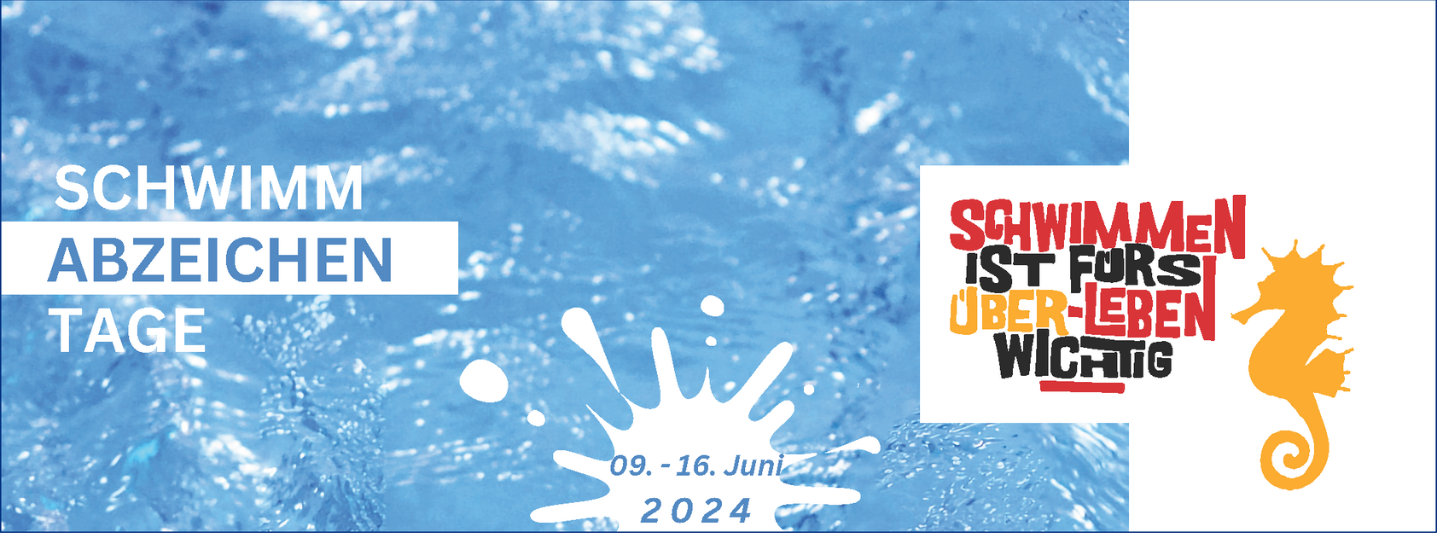 09. – 16. Juni - SCHWIMMABZEICHENTAGE 2024Sehr geehrte Damen und Herren der Schule XXXXXX,unsere Kinder haben, gerade was die Bewegung angeht, unter der Pandemie sehr gelitten: Geschlossene Schwimmbäder ermöglichten kein Wassertraining. Insbesondere konnten für ganze zwei Schuljahrgänge keine Schwimmkurse angeboten werden. Ebenso konnte in den Schulen kein Schwimmunterricht stattfinden. Die Schwimmfähigkeit unserer Kinder hat hierdurch insgesamt deutlich abgenommen. Nun wollen wir als Verein mit der Teilnahme am zweiten bundesweiten Schwimmabzeichentag 2024 bewusst machen, wie wichtig eine solide Schwimmausbildung für jedes einzelne Kind ist.Am XX. Juni 2024, wollen wir mit allen schwimmsporttreibenden Vereinen vor Ort gemeinsam mit dem Hallenbad XXXXXX von XX.XX Uhr bis XX.XX Uhr diesen Aktionstag durchführen. Wir wollen sichtbar machen, mit wie viel (ehrenamtlichem) Einsatz, besonderer Unterstützung Ihrerseits sowie der Bäder an sich alles dafür getan wird, unseren Kindern sicheres schwimmen beizubringen.Anbei ein digitales Banner zur Verwendung auf ihrer Web-Seite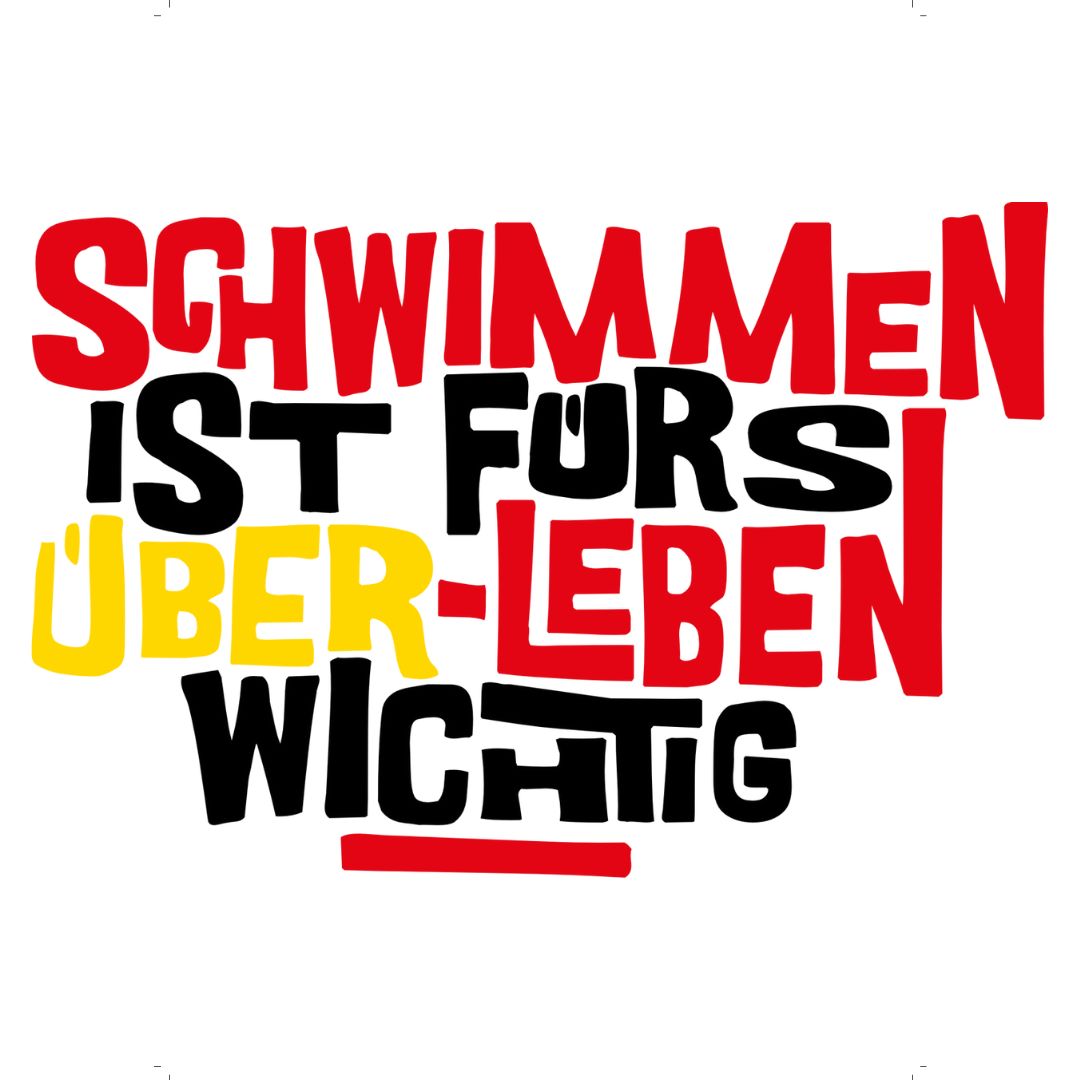 Herzlichen Dank für Ihre Unterstützung in dieser wichtigen Sache, denn: 